International Journal of 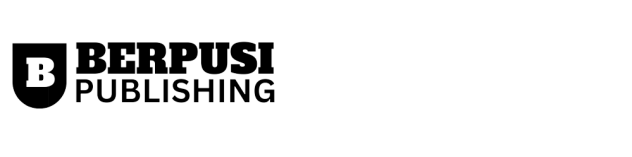 Students EducationPage 282-285ISSN 2988-1765Vol 2 No 1 2024Copyright © Author International Journal of Students EducationThis work is licensed under a Creative Commons Attribution 4.0 International License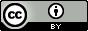 IntroductionFor become an independent country, Indonesia has pass Lots challenges and problems. This matter can seen starting during the colonial period during around 350 years by the Dutch. After the colonial period ended, the Indonesian nation is still must pass various phase , incl struggle oppose invaders, fighting for independence, as well fill in independence in known period​ as the Old Order, New Order and Reformation. The struggle of the Indonesian people in every period the own different characteristics.​ During the colonial period, the Indonesian people had to endure in chaotic condition of the country because source Power nature and humans exploited by colonialists. While filling in independence, the Indonesian people must fight for building a new country, for example through purposeful education​ for increase life nation (Salsabila & Dewi, 2021). See journey Indonesian people, obviously that generation successors are very necessary for continue development nation and defend his independence. Challenges faced by generations​ young Indonesians of the moment this Possible no Again form colonialism physical, but more about fighting thinking and character, which are influenced by rapid progress technology. In the era of revolution industry 4.0 a lot perceived change​ all over world community. Changes the started from change positive nor negative. Can't denied that development there is a lot of fast technology help the country in various aspect, start from facet economic, social culture, education, and many other sectors. However need remembered return that change negative that appears consequence development technology is also necessary watch out. Loss from development one of the rapid technologies among them is public can with easy access Sara-related content, pornography, follows style life westernized like sex free and minimal clothing as well attitude hostility between group consequence information spread on the internet. This matter Of course contradictory with character sublime eternal nation​ this upheld high level of Indonesian society. Character moderate Indonesian nation experience decrease, with exists lack of concern to ethics and morality, esp circles generation young. Identity Indonesian people it seems threatened, with Lots race younger​​ interested in culture outside than culture local, as well consider behavior originating negative​ from the West as something cool.​ For example, often happen brawl between​ student , action violence, and behavior bullying (Dewi & Ulfiah, 2021). Actions​ the Of course be one​ characteristic typical decline character nation and state . Indonesian society should uphold tall values nation that is each other respect, help, and love homeland (Nurmalisa et al., 2020). Refers to decline character nation and state so need appropriate action​ for prevent matter the the more severe and destructive integrity of the Republic of Indonesia. For develop Quality character is important​ for For start it since age early. Although every man own potency good character​ before birth, potential the need keep going built through socialization and education since age early. Age period school base considered critical in formation character somebody. Many experts opinion that failure in embed character since age early can produce individual facing​ problems in adulthood. Additionally, provide​ moral teaching to generation young is action strategic. Therefore​ that 's education starting character​ since early to children considered as key main in build the future more nations​ Good (January et al., 2019). This matter can done with teaching PKN (Citizenship Education) to all over participant educate.Research MethodologyThis study adopt approach studies literature that refers to journals, books and other relevant sources with the role of Citizenship Education ( PKn ) as well formation character nation and state. Review methods literature, or often called as studies library ( library research ), is approach relying writing​ expert views and results​ study previously. This method involve data collection with method obtain understanding and exploring the theories presented in various relevant literature​ with study (Adlini et al., 2022). Result & DiscussionCharacter Nation and StateCharacter is description from nature, habit, morality, or personality someone who is formed of the internalization process various virtues believed in and used as base for view life, thoughts, attitudes, and actions. This virtue covers diverse values, morals, and norms such as honesty, integrity, trust, and respect towards other people. Interaction individual with other people have role important in formation character nation (Salsabila & Dewi, 2021). Indonesia, as a country, characterized by diversity unique culture.​ Diversity culture This is characteristic characteristics that differentiate Indonesia from other countries. Cultures This spread across various islands throughout Indonesia. Culture local is treasure valuable and also constitute identity something nation, become asset not priceless for the country. Character nation is business together a country for create appropriate life​ with foundation, ideology, constitution, and direction state policy, as well potency the collective in context life civilized national, regional and global (January et al., 2019). There are four must elements​ guarded and maintained For support character Indonesian nationality , namely as following :Unitary state Republic of Indonesia (NKRI)For more of 240 million residents of Indonesia, the Republic of Indonesia is house they. By Geographically, Indonesia stretches from Sabang to Merauke, from Miangas until Rote Island . With population around 240 million soul, the population of the Republic of Indonesia consists of from diverse tribe that owns culture and customs his customs alone. They also follow different religions, which are recognized in this country There is six official religions, namely Islam, Catholicism, Protestantism, Hinduism, Buddhism, and Confucianism. Diversity This make the Republic of Indonesia known as a pluralistic country .PancasilaPancasila is the state foundations and philosophy of the Republic of Indonesia. Therefore​ that, Pancasila must be become guidelines, ideologies, and standards think in operate life as nation and state. Every actions taken​ must in accordance with the values contained in Pancasila.1945 Constitution of the Republic of Indonesia (UUD 1945)The 1945 Constitution is law governing basis​ life residents of the Republic of Indonesia as Indonesian citizens. Ratified on August 18 1945, the 1945 Constitution was experience four changes​ or amendment.Bhinneka Tunggal IkaAs motto or principle live, Bhinneka Tunggal Ika must practiced in life everyday by all citizen of the Republic of Indonesia. Bhinneka Tunggal Ika provides awareness that difference will always Yes, okay that differences in religion, ethnicity nation, class, or race. However, there are differences this no can become reason for happen conflict. On the contrary, we must each other respect, respect and tolerance to the difference.Civic educationCivic education is an integral part of system education national, which has arranged in curriculum and learning processes in schools. In context development character and nation, education citizenship own very important positions, functions and roles . By broad, educational citizenship is part from effort formation arranged characters​ in a way systematic and integrated. This shows that education citizenship no can separated from framework policy national in development character and nation (Otniel Nasozaro, 2019). Citizenship Education subjects​ aim for form individual with diversity in matters of religion, socio-culture, language, age and ethnicity nation become Indonesian citizens who are intelligent, skilled, and have character, who are based on the values of Pancasila and the 1945 Constitution. This lesson works as means for form good citizen, who is loyal to the Indonesian nation and state, which is reflected in method they think and act in accordance with Pancasila and the 1945 Constitution. According to Article 3 in Constitution Number 20 of 2003, education national aim for strengthen Skills students, form character, and enriching culture nation, with objective increase intelligence and quality life public. One of method For form character student is through experience in learning at school, as mentioned​ in study by Aeni (2021) including Citizenship Education. With studying Citizenship Education, individual can understand rights and obligations as citizens, as well capable overcome various related problems​ with citizenship, like guard unity and oneness nation, maintain values and norms, rights basic humans , power and politics , democratic society, Pancasila and the state constitution, as well impact globalization (Suastra et al., 2020). Principle base from Citizenship Education is deliberate and planned effort​ for reach objective national nation, that is enlighten life nation. Smarten up life nation can achieved through formation identity and morality nation as foundation for carry out rights and obligations in defending the country, which aims for guard continuity life as a country with nations and states (Salsabila & Dewi, 2021). Apart from that, basically Citizenship Education aim as education for generation successor nation, with focus main order them become citizens who own ability think critical and conscious will rights and obligations in life community and state, so they Ready face continued world development changed.The Role of Education Citizenship Shaping Character Nation and StateCharacter nation and state can reflected from respectful attitudes​ tall values sublime nation and love homeland. In case formation character that, education citizenship is the right bridge for embed character since early in school (Suharyanto, 2013). This era, time child more big spent at school. Therefore​ that important for sort lesson what 's good given to generation young nation . In formation character nation and state, education citizenship own possible values​ grow character the including :Values​ Love to homeland​Awareness will identity as part from something nation and stateBelief in Pancasila as state ideologyPrinciples democracyRights​ man Protection environment lifeSpirit sacrifice For society , nation , and stateReadiness in defend the countryCitizenship education, in draft development nation and character, have a very vital role. Initially, education citizenship is effort concrete in development the character does in a way structured and comprehensive. Within the framework this is education citizenship no can separated from framework policy national in build character nation (Kalangan et al., 2022). Civic education then  own crucial role​ in form values love homeland, morality, and spirit nationality to be characteristic distinctive and identity nation. This matter is strong foundation​ for develop and shape personality generation young and every Indonesian citizens (Putri et al., 2022). Civic education is an integral part of education multicultural. This approach aim for form character appreciative citizens​ identity culture diverse society​ in a way democratic, and forming description harmonious from diversity such, as depicted in motto Bhinneka Tunggal Ika (Otniel Nasozaro, 2019). ConclusionIn the era of revolution industry 4.0, technology bring change significant for world community, with impact necessary positives and negatives​ noticed. Character as description a person's character and morals are reflected from award to values sublime nation and love homeland. Civic education own role important in form character nation and state, with embed values like love homeland, consciousness identity national, belief in Pancasila, principles democracy, rights basic human, protection environment , enthusiasm devotion to society, nation, and state, as well readiness in defend the country, start from level education base.RefrencesAdlini, MN, Dinda, AH, Yulinda, S., Chotimah, O., & Merliyana, SJ (2022). Qualitative Research Methods Literature Study. Edumaspul: Journal of Education , 6 (1), 974–980. https://doi.org/10.33487/edumaspul.v6i1.3394Aeni, ET (2021). In Educational Learning, Establishment of Tolerance and Friendly Attitudes in the Learning of Citizenship Education. AULADUNA: Journal of Islamic Basic Education , 8 (1), 39–50.Dewi, DA, & Ulfiah, Z. (2021). The Role of Citizenship Education in National Character Development. LEARNING: Journal of Educational and Learning Research Innovation , 1 (1), 95–100. https://doi.org/10.51878/learning.v1i1.205January, NI, Furi, FY, Dewi, & Anggraeni, D. (2019). National Character Development Through Citizenship Education. Journal News Edition: 62 , 5 (87), 24–33.Kalangan, D., Sekolah, S., Wulandari, S., Dewi, DA, & Furnamasari, YF (2022). The Role of Citizenship Education in Developing a Sense of Tolerance. Education , 6 (1), 981–987.Nurmalisa, Y., Mentari, A., & Rohman, R. (2020). The Role of Civic Education Learning in Building Civic Conscience. Bhinneka Tunggal Ika: A Study of the Theory and Practice of Civics Education , 7 (1), 34–46. https://doi.org/10.36706/jbti.v7i1.10082Otniel Nasozaro, H. (2019). National Character Development Through Citizenship Education. Journal News Edition: 62 , 24–33.Putri, AL, Anggraeni Dewi, D., & Furnamasari, YF (2022). The Role of Citizenship Education in Building the Nation. Edumaspul: Journal of Education , 6 (1), 126–130. https://doi.org/10.33487/edumaspul.v6i1.2318Salsabila, H., & Dewi, DA (2021). Participation in Citizenship Education in Efforts to Build Indonesian National and State Character. Journal of Education and Counseling (JPDK) , 3 (2), 20–29. https://doi.org/10.31004/jpdk.v3i2.1618Suastra, Art, & Suartana. (2020). The Role of Civic Education and Islamic Education in Building Religious Tolerance Attitudes. Budapest International Research and Critics Institute (BIRCI-Journal): Humanities and Social Sciences , 3 (2), 1325–1333.Suharyanto, A. (2013). The Role of Citizenship Education in Fostering an Attitude of Tolerance Among Students. Journal of Government and Social Politics , 1 (2), 192–203. https://doi.org/10.1007/BF02386737PARTICIPATION IN CITIZENSHIP EDUCATION IN BUILDING EFFORTS CHARACTER INDONESIAN NATIONALITY AND STATELili Sabila M Siregar11Universitas Muhammadiyah Sumatera UtaraEmail: 1lilysabila1002@gmail.com AbstractIn the era of the fourth industrial revolution, many changes are felt by societies worldwide. These changes encompass both positive and negative transformations. The aim of this study is to determine the participation or role of Civic Education in shaping national character and citizenship. This research adopts a literature review approach, referring to journals, books, and other relevant sources regarding the role of Civic Education ( PKn ) in shaping national character and citizenship. The results indicate that civic education plays a crucial role in shaping national character and citizenship, which is reflected in the values ​​of patriotism, morality, and national spirit that are characteristics of the nation's identity. This serves as a strong foundation for developing and shaping the personality of the younger generation and every Indonesian citizen. There is a need for improvement or modification in the implementation of Civic Education in schools, given the importance of this learning process in shaping the character of the nation's generation.Keywords : Civic education, character of nation and state, nation generation